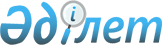 Первомайский кентінің көшелерінің атауларын өзгерту туралыШығыс Қазақстан облысы Шемонаиха ауданы Первомайский кенті әкімінің  2010 жылғы 04 тамыздағы N 2 шешімі. Шығыс Қазақстан облысы Әділет департаментінің Шемонаиха аудандық әділет басқармасында 2010 жылғы 13 қыркүйекте N 5-19-131 тіркелді      Қазақстан Республикасының 1993 жылғы 8 желтоқсандағы «Қазақстан Республикасының әкімшілік-аумақтық құрылысы туралы» Заңының 14- бабының 4 тармағына сәйкес, Первомайский  кенті  тұрғындарының пікірін ескере отырып ШЕШЕМІН:



      1. Первомайский кентінің төмендегідей өзгертілсін:

      1) Ленин  көшесі – Юбилейная  көшесіне;

      2) Советская көшесі - Әуэзов көшесіне.

      2. Осы шешімнің орындалуын бақылауды өзіме қалдырамын.



      3. Осы шешім алғашқы ресми жарияланған күнінен бастап он күнтізбелік күн өткеннен кейін қолданысқа енгізіледі.       Первомайский кентінің әкімі               В.Уваров 
					© 2012. Қазақстан Республикасы Әділет министрлігінің «Қазақстан Республикасының Заңнама және құқықтық ақпарат институты» ШЖҚ РМК
				